CURRICULAM VITAE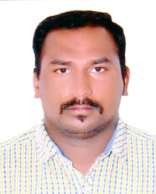 SRINIVAS A suitable position with an organization where I can utilize the best of my skills and abilities that fit to my education, skills and experience a place where am encouraged and permitted to be an active participant as well vital contribute on development of the companySKILLSVery energetic result oriented and organizedEfficient and well behaved personKeep excellent inter personal relations with colleagues and ready to help themSelf-motivated, Hardworking and patienceAbility to work under pressureSelf-motivated and Time managementCompany Name	:	HILACO GROUPPosition	:	Light Vehicle DriverPeriod	:	2015 to May 2019 in Abu Dhabi, UAECompany Name	:	DHARVESHPosition	:	Light Vehicle DriverPeriod	:	1 & Half YearsGood Knowledge about UAE locations and roadsVery energetic result oriented and organized.Efficient and well behaved person with good communication skills.Extremely hardworking and self-motivated and able to work independently in a team environment.In depth knowledge of routes, locations and addresses in and around UAE.Skilled at planning and memorizing routes according to client's' instructionsAble to perform minor repairs of all kinds of vehicles.Demonstrated ability to keep the vehicle clean.Excellent ability to plan and memorized complicated routes from customer- provided schedules.Strong grasp of operating instructions safety rules and proceduresExceptional ability to keep maintenance records and travel logsOutstanding customer service and communication skillsS.S.C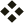 Nationality	:	IndianDate of Birth	:	05-03-1986Gender	:	MaleMarital Status	:	MarriedReligion	:	HinduVisa Status	:	VisitLanguages Known	:	Hindi, English & ArabicPassport Issue	:	21-07-2015Passport Expiry	:	20-07-2025Place of Issue	:	Abu DhabiPassport Issue	:	04-07-2013Passport Expiry	:	03-07-2023Place of Issue	:	AJMANPersonal Contact	: 	srinivas-397418@2freemail.com Reference	: 	Mr. Anup P Bhatia, HR Consultant, Gulfjobseeker.com 0504753686I certify that the foregoing information about me is true and correct to the best of knowledge and nothing has been concealed or distorted.SRINIVAS 